                                       Заявление на национальную визу Кипра                                                                                          Бесплатная анкетаЧлены семьи граждан ЕС, ЕЭЗ, граждан Швейцарии или Великобритании не заполняют поля 21, 22, 30, 31 и 32 (помеченные знаком «*»). Поля 1-3 заполняются в соответствии с данными документа, удостоверяющего личность в международных поездках.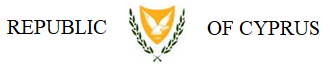 1. Фамилия: IVANOVA1. Фамилия: IVANOVA1. Фамилия: IVANOVAДЛЯ СЛУЖЕБНЫХ ОТМЕТОК
Date of application:Application number:Application lodged at:□   Embassy/consulate□   Service provider□   Commercial           intermediary□   Border (Name):     …………………...□   Other:File handled by:Supporting documents:□ Travel documents□ Means of subsistence□ Invitation□ TMI□ Means of transport
□ Other:Visa decision:□ Refused□ Issued:□ A□ C□ LTV□ Valid:From: Until:Number of entries:□ 1 □ 2 □ MultNumber of days:2. Фамилия при рождении: PIATROVA2. Фамилия при рождении: PIATROVA2. Фамилия при рождении: PIATROVAДЛЯ СЛУЖЕБНЫХ ОТМЕТОК
Date of application:Application number:Application lodged at:□   Embassy/consulate□   Service provider□   Commercial           intermediary□   Border (Name):     …………………...□   Other:File handled by:Supporting documents:□ Travel documents□ Means of subsistence□ Invitation□ TMI□ Means of transport
□ Other:Visa decision:□ Refused□ Issued:□ A□ C□ LTV□ Valid:From: Until:Number of entries:□ 1 □ 2 □ MultNumber of days:3. Имя: ANNA3. Имя: ANNA3. Имя: ANNAДЛЯ СЛУЖЕБНЫХ ОТМЕТОК
Date of application:Application number:Application lodged at:□   Embassy/consulate□   Service provider□   Commercial           intermediary□   Border (Name):     …………………...□   Other:File handled by:Supporting documents:□ Travel documents□ Means of subsistence□ Invitation□ TMI□ Means of transport
□ Other:Visa decision:□ Refused□ Issued:□ A□ C□ LTV□ Valid:From: Until:Number of entries:□ 1 □ 2 □ MultNumber of days:4. Дата рождения              (день–месяц- год)/возраст:01.01.1990 /27
5. Место рождения: BREST6. Страна рождения: BELARUS
7. Гражданство в настоящее время : BELARUS
Гражданство при рождении, если отличается:RUSSIAИное имеющееся гражданство:
(заполняется, если есть 2ое гражданство)ДЛЯ СЛУЖЕБНЫХ ОТМЕТОК
Date of application:Application number:Application lodged at:□   Embassy/consulate□   Service provider□   Commercial           intermediary□   Border (Name):     …………………...□   Other:File handled by:Supporting documents:□ Travel documents□ Means of subsistence□ Invitation□ TMI□ Means of transport
□ Other:Visa decision:□ Refused□ Issued:□ A□ C□ LTV□ Valid:From: Until:Number of entries:□ 1 □ 2 □ MultNumber of days:8. Пол:
□ Мужской
□ Женский9. Семейное положение:□ Холост/не замужем □ Женат/замужем □ В зарегистрированном партнерстве □ Не проживает с супругой/-ом □ Разведен/-а□ Вдовец/вдова □ Иное (уточнить):9. Семейное положение:□ Холост/не замужем □ Женат/замужем □ В зарегистрированном партнерстве □ Не проживает с супругой/-ом □ Разведен/-а□ Вдовец/вдова □ Иное (уточнить):ДЛЯ СЛУЖЕБНЫХ ОТМЕТОК
Date of application:Application number:Application lodged at:□   Embassy/consulate□   Service provider□   Commercial           intermediary□   Border (Name):     …………………...□   Other:File handled by:Supporting documents:□ Travel documents□ Means of subsistence□ Invitation□ TMI□ Means of transport
□ Other:Visa decision:□ Refused□ Issued:□ A□ C□ LTV□ Valid:From: Until:Number of entries:□ 1 □ 2 □ MultNumber of days:10. Для несовершеннолетних: фамилия, имя, адрес, если отличается от адреса заявителя, номер телефона, адрес электронной почты и гражданство обладателя родительских прав/законного опекуна:10. Для несовершеннолетних: фамилия, имя, адрес, если отличается от адреса заявителя, номер телефона, адрес электронной почты и гражданство обладателя родительских прав/законного опекуна:10. Для несовершеннолетних: фамилия, имя, адрес, если отличается от адреса заявителя, номер телефона, адрес электронной почты и гражданство обладателя родительских прав/законного опекуна:ДЛЯ СЛУЖЕБНЫХ ОТМЕТОК
Date of application:Application number:Application lodged at:□   Embassy/consulate□   Service provider□   Commercial           intermediary□   Border (Name):     …………………...□   Other:File handled by:Supporting documents:□ Travel documents□ Means of subsistence□ Invitation□ TMI□ Means of transport
□ Other:Visa decision:□ Refused□ Issued:□ A□ C□ LTV□ Valid:From: Until:Number of entries:□ 1 □ 2 □ MultNumber of days:11. Идентификационный номер (если имеется): 4265918A027PB711. Идентификационный номер (если имеется): 4265918A027PB711. Идентификационный номер (если имеется): 4265918A027PB7ДЛЯ СЛУЖЕБНЫХ ОТМЕТОК
Date of application:Application number:Application lodged at:□   Embassy/consulate□   Service provider□   Commercial           intermediary□   Border (Name):     …………………...□   Other:File handled by:Supporting documents:□ Travel documents□ Means of subsistence□ Invitation□ TMI□ Means of transport
□ Other:Visa decision:□ Refused□ Issued:□ A□ C□ LTV□ Valid:From: Until:Number of entries:□ 1 □ 2 □ MultNumber of days:12. Тип документа, удостоверяющего личность в международных поездках:
□ Обычный паспорт □ Дипломатический паспорт □ Служебный паспорт□ Официальный паспорт     □ Особый паспорт □ Иной документ, удостоверяющий личность в международных поездках (указать):12. Тип документа, удостоверяющего личность в международных поездках:
□ Обычный паспорт □ Дипломатический паспорт □ Служебный паспорт□ Официальный паспорт     □ Особый паспорт □ Иной документ, удостоверяющий личность в международных поездках (указать):12. Тип документа, удостоверяющего личность в международных поездках:
□ Обычный паспорт □ Дипломатический паспорт □ Служебный паспорт□ Официальный паспорт     □ Особый паспорт □ Иной документ, удостоверяющий личность в международных поездках (указать):ДЛЯ СЛУЖЕБНЫХ ОТМЕТОК
Date of application:Application number:Application lodged at:□   Embassy/consulate□   Service provider□   Commercial           intermediary□   Border (Name):     …………………...□   Other:File handled by:Supporting documents:□ Travel documents□ Means of subsistence□ Invitation□ TMI□ Means of transport
□ Other:Visa decision:□ Refused□ Issued:□ A□ C□ LTV□ Valid:From: Until:Number of entries:□ 1 □ 2 □ MultNumber of days:13. Номер проездного документа: KB215469814. Дата выдачи:
21.02.202014. Дата выдачи:
21.02.202015. Действителен до:21.02.203015. Действителен до:21.02.203015. Действителен до:21.02.203015. Действителен до:21.02.203016. Выдан  (страна):BELARUS17. Персональные данные члена семьи, являющегося гражданином ЕС, ЕЭЗ, Швейцарии или Великобритании (если имеется):17. Персональные данные члена семьи, являющегося гражданином ЕС, ЕЭЗ, Швейцарии или Великобритании (если имеется):17. Персональные данные члена семьи, являющегося гражданином ЕС, ЕЭЗ, Швейцарии или Великобритании (если имеется):17. Персональные данные члена семьи, являющегося гражданином ЕС, ЕЭЗ, Швейцарии или Великобритании (если имеется):17. Персональные данные члена семьи, являющегося гражданином ЕС, ЕЭЗ, Швейцарии или Великобритании (если имеется):17. Персональные данные члена семьи, являющегося гражданином ЕС, ЕЭЗ, Швейцарии или Великобритании (если имеется):17. Персональные данные члена семьи, являющегося гражданином ЕС, ЕЭЗ, Швейцарии или Великобритании (если имеется):17. Персональные данные члена семьи, являющегося гражданином ЕС, ЕЭЗ, Швейцарии или Великобритании (если имеется):Фамилия:  Фамилия:  Фамилия:  Фамилия:  Имя:Имя:Имя:Имя:Дата рождения (день-месяц-год):
Дата рождения (день-месяц-год):
Гражданство:
Гражданство:
Номер проездного документа:Номер проездного документа:Номер проездного документа:Номер проездного документа:18. Родственная связь  гражданином ЕС, ЕЭЗ, Швейцарии или Великобритании (если имеется):□ Супруг/-а □ Ребенок □ Внук/внучка □ зависимый родственник□ Зарегистрированный партнер    □ Иное:18. Родственная связь  гражданином ЕС, ЕЭЗ, Швейцарии или Великобритании (если имеется):□ Супруг/-а □ Ребенок □ Внук/внучка □ зависимый родственник□ Зарегистрированный партнер    □ Иное:18. Родственная связь  гражданином ЕС, ЕЭЗ, Швейцарии или Великобритании (если имеется):□ Супруг/-а □ Ребенок □ Внук/внучка □ зависимый родственник□ Зарегистрированный партнер    □ Иное:18. Родственная связь  гражданином ЕС, ЕЭЗ, Швейцарии или Великобритании (если имеется):□ Супруг/-а □ Ребенок □ Внук/внучка □ зависимый родственник□ Зарегистрированный партнер    □ Иное:18. Родственная связь  гражданином ЕС, ЕЭЗ, Швейцарии или Великобритании (если имеется):□ Супруг/-а □ Ребенок □ Внук/внучка □ зависимый родственник□ Зарегистрированный партнер    □ Иное:18. Родственная связь  гражданином ЕС, ЕЭЗ, Швейцарии или Великобритании (если имеется):□ Супруг/-а □ Ребенок □ Внук/внучка □ зависимый родственник□ Зарегистрированный партнер    □ Иное:18. Родственная связь  гражданином ЕС, ЕЭЗ, Швейцарии или Великобритании (если имеется):□ Супруг/-а □ Ребенок □ Внук/внучка □ зависимый родственник□ Зарегистрированный партнер    □ Иное:18. Родственная связь  гражданином ЕС, ЕЭЗ, Швейцарии или Великобритании (если имеется):□ Супруг/-а □ Ребенок □ Внук/внучка □ зависимый родственник□ Зарегистрированный партнер    □ Иное:19. Домашний адрес и адрес электронной почты заявителя:
Belarus, Brest, 21-146 Nesavisimosty str.19. Домашний адрес и адрес электронной почты заявителя:
Belarus, Brest, 21-146 Nesavisimosty str.19. Домашний адрес и адрес электронной почты заявителя:
Belarus, Brest, 21-146 Nesavisimosty str.19. Домашний адрес и адрес электронной почты заявителя:
Belarus, Brest, 21-146 Nesavisimosty str.19. Домашний адрес и адрес электронной почты заявителя:
Belarus, Brest, 21-146 Nesavisimosty str.Номер телефона:
+375 29-XXX-XXXНомер телефона:
+375 29-XXX-XXXНомер телефона:
+375 29-XXX-XXX20. Страна проживания, если не является страной гражданства:
□ Нет □ Да. Вид на жительство или равноценный документ........................№.............................Действителен до......................................
20. Страна проживания, если не является страной гражданства:
□ Нет □ Да. Вид на жительство или равноценный документ........................№.............................Действителен до......................................
20. Страна проживания, если не является страной гражданства:
□ Нет □ Да. Вид на жительство или равноценный документ........................№.............................Действителен до......................................
20. Страна проживания, если не является страной гражданства:
□ Нет □ Да. Вид на жительство или равноценный документ........................№.............................Действителен до......................................
20. Страна проживания, если не является страной гражданства:
□ Нет □ Да. Вид на жительство или равноценный документ........................№.............................Действителен до......................................
20. Страна проживания, если не является страной гражданства:
□ Нет □ Да. Вид на жительство или равноценный документ........................№.............................Действителен до......................................
20. Страна проживания, если не является страной гражданства:
□ Нет □ Да. Вид на жительство или равноценный документ........................№.............................Действителен до......................................
20. Страна проживания, если не является страной гражданства:
□ Нет □ Да. Вид на жительство или равноценный документ........................№.............................Действителен до......................................
*21. Род занятий (профессиональная деятельность)/заработная плата: MANAGER/ 400$ (указывается средняя заработная плата в месяц по курсу НБРБ на день заполнения анкеты)*21. Род занятий (профессиональная деятельность)/заработная плата: MANAGER/ 400$ (указывается средняя заработная плата в месяц по курсу НБРБ на день заполнения анкеты)*21. Род занятий (профессиональная деятельность)/заработная плата: MANAGER/ 400$ (указывается средняя заработная плата в месяц по курсу НБРБ на день заполнения анкеты)*21. Род занятий (профессиональная деятельность)/заработная плата: MANAGER/ 400$ (указывается средняя заработная плата в месяц по курсу НБРБ на день заполнения анкеты)*21. Род занятий (профессиональная деятельность)/заработная плата: MANAGER/ 400$ (указывается средняя заработная плата в месяц по курсу НБРБ на день заполнения анкеты)*21. Род занятий (профессиональная деятельность)/заработная плата: MANAGER/ 400$ (указывается средняя заработная плата в месяц по курсу НБРБ на день заполнения анкеты)*21. Род занятий (профессиональная деятельность)/заработная плата: MANAGER/ 400$ (указывается средняя заработная плата в месяц по курсу НБРБ на день заполнения анкеты)*21. Род занятий (профессиональная деятельность)/заработная плата: MANAGER/ 400$ (указывается средняя заработная плата в месяц по курсу НБРБ на день заполнения анкеты)*22. Работодатель, адрес и телефон работодателя. Для студентов, школьников – название и адрес учебного заведения: NAZVANIE FIRMY Belarus, 224000 Brest 1-15 Lenina str.*22. Работодатель, адрес и телефон работодателя. Для студентов, школьников – название и адрес учебного заведения: NAZVANIE FIRMY Belarus, 224000 Brest 1-15 Lenina str.*22. Работодатель, адрес и телефон работодателя. Для студентов, школьников – название и адрес учебного заведения: NAZVANIE FIRMY Belarus, 224000 Brest 1-15 Lenina str.*22. Работодатель, адрес и телефон работодателя. Для студентов, школьников – название и адрес учебного заведения: NAZVANIE FIRMY Belarus, 224000 Brest 1-15 Lenina str.*22. Работодатель, адрес и телефон работодателя. Для студентов, школьников – название и адрес учебного заведения: NAZVANIE FIRMY Belarus, 224000 Brest 1-15 Lenina str.*22. Работодатель, адрес и телефон работодателя. Для студентов, школьников – название и адрес учебного заведения: NAZVANIE FIRMY Belarus, 224000 Brest 1-15 Lenina str.*22. Работодатель, адрес и телефон работодателя. Для студентов, школьников – название и адрес учебного заведения: NAZVANIE FIRMY Belarus, 224000 Brest 1-15 Lenina str.*22. Работодатель, адрес и телефон работодателя. Для студентов, школьников – название и адрес учебного заведения: NAZVANIE FIRMY Belarus, 224000 Brest 1-15 Lenina str.23. Цель поездки:□ Туризм □ Бизнес □ Посещение родственников/друзей   □ Культура    □ Спорт□официальная □ Лечение  □ Учеба □ транзитный перелет □ Иная (указать):23. Цель поездки:□ Туризм □ Бизнес □ Посещение родственников/друзей   □ Культура    □ Спорт□официальная □ Лечение  □ Учеба □ транзитный перелет □ Иная (указать):23. Цель поездки:□ Туризм □ Бизнес □ Посещение родственников/друзей   □ Культура    □ Спорт□официальная □ Лечение  □ Учеба □ транзитный перелет □ Иная (указать):23. Цель поездки:□ Туризм □ Бизнес □ Посещение родственников/друзей   □ Культура    □ Спорт□официальная □ Лечение  □ Учеба □ транзитный перелет □ Иная (указать):23. Цель поездки:□ Туризм □ Бизнес □ Посещение родственников/друзей   □ Культура    □ Спорт□официальная □ Лечение  □ Учеба □ транзитный перелет □ Иная (указать):23. Цель поездки:□ Туризм □ Бизнес □ Посещение родственников/друзей   □ Культура    □ Спорт□официальная □ Лечение  □ Учеба □ транзитный перелет □ Иная (указать):23. Цель поездки:□ Туризм □ Бизнес □ Посещение родственников/друзей   □ Культура    □ Спорт□официальная □ Лечение  □ Учеба □ транзитный перелет □ Иная (указать):23. Цель поездки:□ Туризм □ Бизнес □ Посещение родственников/друзей   □ Культура    □ Спорт□официальная □ Лечение  □ Учеба □ транзитный перелет □ Иная (указать):24. Дополнительная информация о цели поездки:
Если цель иная, уточняете: VISITING A CONSULATE, ACCOMPANYING A SON, и т.д..
24. Дополнительная информация о цели поездки:
Если цель иная, уточняете: VISITING A CONSULATE, ACCOMPANYING A SON, и т.д..
24. Дополнительная информация о цели поездки:
Если цель иная, уточняете: VISITING A CONSULATE, ACCOMPANYING A SON, и т.д..
24. Дополнительная информация о цели поездки:
Если цель иная, уточняете: VISITING A CONSULATE, ACCOMPANYING A SON, и т.д..
24. Дополнительная информация о цели поездки:
Если цель иная, уточняете: VISITING A CONSULATE, ACCOMPANYING A SON, и т.д..
24. Дополнительная информация о цели поездки:
Если цель иная, уточняете: VISITING A CONSULATE, ACCOMPANYING A SON, и т.д..
24. Дополнительная информация о цели поездки:
Если цель иная, уточняете: VISITING A CONSULATE, ACCOMPANYING A SON, и т.д..
24. Дополнительная информация о цели поездки:
Если цель иная, уточняете: VISITING A CONSULATE, ACCOMPANYING A SON, и т.д..
25. Страна основного назначения ( и иные страны назначения, если имеются): CYPRUS
25. Страна основного назначения ( и иные страны назначения, если имеются): CYPRUS
25. Страна основного назначения ( и иные страны назначения, если имеются): CYPRUS
25. Страна основного назначения ( и иные страны назначения, если имеются): CYPRUS
25. Страна основного назначения ( и иные страны назначения, если имеются): CYPRUS
25. Страна основного назначения ( и иные страны назначения, если имеются): CYPRUS
26. Страна первого въезда:CYPRUS26. Страна первого въезда:CYPRUS27. Виза запрашивается для:□ однократного въезда   □ двукратного въезда  □ многократного въездаПредполагаемая дата  въезда в Республику Кипр в ходе первой предполагаемой поездки:..25.04.2021...............Предполагаемая дата выезда из Республики Кипр после первой предполагаемой поездки:..30.05.2021...............27. Виза запрашивается для:□ однократного въезда   □ двукратного въезда  □ многократного въездаПредполагаемая дата  въезда в Республику Кипр в ходе первой предполагаемой поездки:..25.04.2021...............Предполагаемая дата выезда из Республики Кипр после первой предполагаемой поездки:..30.05.2021...............27. Виза запрашивается для:□ однократного въезда   □ двукратного въезда  □ многократного въездаПредполагаемая дата  въезда в Республику Кипр в ходе первой предполагаемой поездки:..25.04.2021...............Предполагаемая дата выезда из Республики Кипр после первой предполагаемой поездки:..30.05.2021...............27. Виза запрашивается для:□ однократного въезда   □ двукратного въезда  □ многократного въездаПредполагаемая дата  въезда в Республику Кипр в ходе первой предполагаемой поездки:..25.04.2021...............Предполагаемая дата выезда из Республики Кипр после первой предполагаемой поездки:..30.05.2021...............27. Виза запрашивается для:□ однократного въезда   □ двукратного въезда  □ многократного въездаПредполагаемая дата  въезда в Республику Кипр в ходе первой предполагаемой поездки:..25.04.2021...............Предполагаемая дата выезда из Республики Кипр после первой предполагаемой поездки:..30.05.2021...............27. Виза запрашивается для:□ однократного въезда   □ двукратного въезда  □ многократного въездаПредполагаемая дата  въезда в Республику Кипр в ходе первой предполагаемой поездки:..25.04.2021...............Предполагаемая дата выезда из Республики Кипр после первой предполагаемой поездки:..30.05.2021...............27. Виза запрашивается для:□ однократного въезда   □ двукратного въезда  □ многократного въездаПредполагаемая дата  въезда в Республику Кипр в ходе первой предполагаемой поездки:..25.04.2021...............Предполагаемая дата выезда из Республики Кипр после первой предполагаемой поездки:..30.05.2021...............27. Виза запрашивается для:□ однократного въезда   □ двукратного въезда  □ многократного въездаПредполагаемая дата  въезда в Республику Кипр в ходе первой предполагаемой поездки:..25.04.2021...............Предполагаемая дата выезда из Республики Кипр после первой предполагаемой поездки:..30.05.2021...............28. Заявитель ранее предоставлял отпечатки пальцев для получения шенгенской визы:□ Нет          □ ДаДата, если известна ……10.11.2019….....номер визового стикера, если известен …1234567….........28. Заявитель ранее предоставлял отпечатки пальцев для получения шенгенской визы:□ Нет          □ ДаДата, если известна ……10.11.2019….....номер визового стикера, если известен …1234567….........28. Заявитель ранее предоставлял отпечатки пальцев для получения шенгенской визы:□ Нет          □ ДаДата, если известна ……10.11.2019….....номер визового стикера, если известен …1234567….........28. Заявитель ранее предоставлял отпечатки пальцев для получения шенгенской визы:□ Нет          □ ДаДата, если известна ……10.11.2019….....номер визового стикера, если известен …1234567….........29. Разрешение на въезд в страну конечного следования, если необходимо:
Кем выдано  ...................................Действительно с ....................................   по ...................................
29. Разрешение на въезд в страну конечного следования, если необходимо:
Кем выдано  ...................................Действительно с ....................................   по ...................................
29. Разрешение на въезд в страну конечного следования, если необходимо:
Кем выдано  ...................................Действительно с ....................................   по ...................................
29. Разрешение на въезд в страну конечного следования, если необходимо:
Кем выдано  ...................................Действительно с ....................................   по ...................................
* 30. Фамилия/Фамилии, Имя/Имена лиц, приглашающих в Республику Кипр. В случае отсутствия таковых – название гостиницы/гостиниц или адрес временного пребывания на территории Республики Кипр:NAZVANIYE OTELYA либо FAMILIA IMIA priglashayuschego litsa* 30. Фамилия/Фамилии, Имя/Имена лиц, приглашающих в Республику Кипр. В случае отсутствия таковых – название гостиницы/гостиниц или адрес временного пребывания на территории Республики Кипр:NAZVANIYE OTELYA либо FAMILIA IMIA priglashayuschego litsa* 30. Фамилия/Фамилии, Имя/Имена лиц, приглашающих в Республику Кипр. В случае отсутствия таковых – название гостиницы/гостиниц или адрес временного пребывания на территории Республики Кипр:NAZVANIYE OTELYA либо FAMILIA IMIA priglashayuschego litsa* 30. Фамилия/Фамилии, Имя/Имена лиц, приглашающих в Республику Кипр. В случае отсутствия таковых – название гостиницы/гостиниц или адрес временного пребывания на территории Республики Кипр:NAZVANIYE OTELYA либо FAMILIA IMIA priglashayuschego litsaАдрес и электронный адрес приглашающего лица / гостиницы/ адрес временного проживания на территории Республики:Cyprus, 1254 Limassol, 25 Irakleous str.Адрес и электронный адрес приглашающего лица / гостиницы/ адрес временного проживания на территории Республики:Cyprus, 1254 Limassol, 25 Irakleous str.Адрес и электронный адрес приглашающего лица / гостиницы/ адрес временного проживания на территории Республики:Cyprus, 1254 Limassol, 25 Irakleous str.Номер телефона:
+375 25 658 145*31. Название и адрес приглашающей компании/организации:
*31. Название и адрес приглашающей компании/организации:
*31. Название и адрес приглашающей компании/организации:
*31. Название и адрес приглашающей компании/организации:
Фамилия, имя, адрес, номер телефона и  адрес электронной почты контактного лица компании/организации:Фамилия, имя, адрес, номер телефона и  адрес электронной почты контактного лица компании/организации:Номер телефона компании/организации:Номер телефона компании/организации:*32. Расходы заявителя на проезд и проживание оплачивает:
*32. Расходы заявителя на проезд и проживание оплачивает:
*32. Расходы заявителя на проезд и проживание оплачивает:
*32. Расходы заявителя на проезд и проживание оплачивает:
□ Сам заявительСредства:□ наличные деньги□ дорожные чеки□ кредитная карта□ место проживания предоплачено□ транспорт предоплачен□ иные (указать):□ Спонсор (приглашающее лицо, компания, организация), указать:□ упомянутые в п. 30 или 31□ иные (указать) Средства:□ наличные деньги□ обеспечивается место проживания□ оплачиваются все расходы во время пребывания□ транспорт предоплачен□ Иные (указать):□ Спонсор (приглашающее лицо, компания, организация), указать:□ упомянутые в п. 30 или 31□ иные (указать) Средства:□ наличные деньги□ обеспечивается место проживания□ оплачиваются все расходы во время пребывания□ транспорт предоплачен□ Иные (указать):□ Спонсор (приглашающее лицо, компания, организация), указать:□ упомянутые в п. 30 или 31□ иные (указать) Средства:□ наличные деньги□ обеспечивается место проживания□ оплачиваются все расходы во время пребывания□ транспорт предоплачен□ Иные (указать):Я информирован/-а о том, что в случае отказа в получении визы визовый сбор не возвращается.

Применяется, в случае, если  запрашивается многократный въезд:Я информирован/-а о том, что  для первого моего пребывания и последующих посещений территории стран участников требуется медицинская страховка.Я информирован/-а и даю согласие на следующее: обязательными условиями рассмотрения моего заявления являются сбор данных, необходимых для этой анкеты, фотографирование, а также при необходимости снятие отпечатков пальцев; все относящиеся ко мне персональные данные, указанные в анкете, а также мои отпечатки пальцев и фотография будут представлены профильным органам стран Шенгенского соглашения и обработаны ими для целей принятия решения по моему заявлениюЭти данные, а также информация о принятом по моему запросу решении и решении об аннулировании, отзыве или продлении ранее выданной визы вводятся и хранятся в Визовой информационной системе (VIS) в период до 5 лет, когда эти сведения будут доступны визовым органам и органам, уполномоченным на проверку виз на внешних границах и странах Шенгенского соглашения, миграционным органам и органам по делам беженцев стран Шенгенского соглашения для целей проверки выполнения условий законности въезда на территорию стран Шенгенского соглашения, пребывания в них и выезда из них, выявления лиц, изначально или более не соответствующим этим условиям, а также рассмотрения заявлений на предоставление убежища и определения органов, ответственных за такое рассмотрение. В определенных случаях эти данные также будут доступны отдельным органам стран Шенгенского соглашения и Европолу для целей предотвращения, выявления и расследования преступлений террористической направленности и других тяжких преступлений. Орган, отвечающий за обработку данных на Кипре: Министерство Иностранных Дел, Presidential Palace Ave., 1447, Nicosia, Tel. +357 22651000, fax +357 22661881, www.mfa.gov.cy.Я информирован/-а о своем праве получать от любой страны Шенгенского соглашения уведомление о внесении в VIS относящихся ко мне данных и указание на страну Шенгенского соглашения, передающую мои данные, а также требовать исправления относящихся ко мне данных, если они неверны, и удаления неправомерно обрабатываемых относящихся ко мне данных, если они неверны. По моему прямому требованию орган, рассматривающий мое заявление, обязан уведомить меня о способе реализации моего права на проверку относящихся ко мне персональных данных, их исправление или удаление, включая связанные с этим способы защиты прав, предоставляемые национальным правом соответствующей страны Шенгенского соглашения. Рассмотрением претензий, связанных с защитой персональных данных на Кипре занимается национальный орган по защите данных:  Iasonos str. 1, 1082, Nicosia, tel. +357 22818456, fax +357 22304565, e-mail: commissioner@dataprotection.gov.cy (dpo@mfa.gov.cy)Настоящим я заявляю, что, согласно имеющимся у меня сведениям, все данные, указанные мною в анкете, являются правильными и полными. Мне известно, что ложные заявления могут стать причиной отказа или аннулирования уже выданной визы, а также повлечь за собой уголовное преследование в соответствии с законодательством той страны Шенгенского соглашения, которая рассматривает мое заявление.Если виза будет выдана, я обязуюсь покинуть страны Шенгенского соглашения по истечении срока действия визы. Я информирован/-а о том, что наличие визы является лишь одним из условий, необходимых для въезда на европейскую территорию стран Шенгенского соглашения. Сам факт предоставления визы не дает права на получение компенсации в случае невыполнения мною соответствующих требований пункта 1 статьи 6 Регламента (EU) №2016/399 (Шенгенского кодекса о границах), вследствие чего мне могут отказать во въезде в страну. При въезде на европейскую территорию стран Шенгенского соглашения выполнение необходимых условий проверяется повторно.Я информирован/-а о том, что в случае отказа в получении визы визовый сбор не возвращается.

Применяется, в случае, если  запрашивается многократный въезд:Я информирован/-а о том, что  для первого моего пребывания и последующих посещений территории стран участников требуется медицинская страховка.Я информирован/-а и даю согласие на следующее: обязательными условиями рассмотрения моего заявления являются сбор данных, необходимых для этой анкеты, фотографирование, а также при необходимости снятие отпечатков пальцев; все относящиеся ко мне персональные данные, указанные в анкете, а также мои отпечатки пальцев и фотография будут представлены профильным органам стран Шенгенского соглашения и обработаны ими для целей принятия решения по моему заявлениюЭти данные, а также информация о принятом по моему запросу решении и решении об аннулировании, отзыве или продлении ранее выданной визы вводятся и хранятся в Визовой информационной системе (VIS) в период до 5 лет, когда эти сведения будут доступны визовым органам и органам, уполномоченным на проверку виз на внешних границах и странах Шенгенского соглашения, миграционным органам и органам по делам беженцев стран Шенгенского соглашения для целей проверки выполнения условий законности въезда на территорию стран Шенгенского соглашения, пребывания в них и выезда из них, выявления лиц, изначально или более не соответствующим этим условиям, а также рассмотрения заявлений на предоставление убежища и определения органов, ответственных за такое рассмотрение. В определенных случаях эти данные также будут доступны отдельным органам стран Шенгенского соглашения и Европолу для целей предотвращения, выявления и расследования преступлений террористической направленности и других тяжких преступлений. Орган, отвечающий за обработку данных на Кипре: Министерство Иностранных Дел, Presidential Palace Ave., 1447, Nicosia, Tel. +357 22651000, fax +357 22661881, www.mfa.gov.cy.Я информирован/-а о своем праве получать от любой страны Шенгенского соглашения уведомление о внесении в VIS относящихся ко мне данных и указание на страну Шенгенского соглашения, передающую мои данные, а также требовать исправления относящихся ко мне данных, если они неверны, и удаления неправомерно обрабатываемых относящихся ко мне данных, если они неверны. По моему прямому требованию орган, рассматривающий мое заявление, обязан уведомить меня о способе реализации моего права на проверку относящихся ко мне персональных данных, их исправление или удаление, включая связанные с этим способы защиты прав, предоставляемые национальным правом соответствующей страны Шенгенского соглашения. Рассмотрением претензий, связанных с защитой персональных данных на Кипре занимается национальный орган по защите данных:  Iasonos str. 1, 1082, Nicosia, tel. +357 22818456, fax +357 22304565, e-mail: commissioner@dataprotection.gov.cy (dpo@mfa.gov.cy)Настоящим я заявляю, что, согласно имеющимся у меня сведениям, все данные, указанные мною в анкете, являются правильными и полными. Мне известно, что ложные заявления могут стать причиной отказа или аннулирования уже выданной визы, а также повлечь за собой уголовное преследование в соответствии с законодательством той страны Шенгенского соглашения, которая рассматривает мое заявление.Если виза будет выдана, я обязуюсь покинуть страны Шенгенского соглашения по истечении срока действия визы. Я информирован/-а о том, что наличие визы является лишь одним из условий, необходимых для въезда на европейскую территорию стран Шенгенского соглашения. Сам факт предоставления визы не дает права на получение компенсации в случае невыполнения мною соответствующих требований пункта 1 статьи 6 Регламента (EU) №2016/399 (Шенгенского кодекса о границах), вследствие чего мне могут отказать во въезде в страну. При въезде на европейскую территорию стран Шенгенского соглашения выполнение необходимых условий проверяется повторно.Я информирован/-а о том, что в случае отказа в получении визы визовый сбор не возвращается.

Применяется, в случае, если  запрашивается многократный въезд:Я информирован/-а о том, что  для первого моего пребывания и последующих посещений территории стран участников требуется медицинская страховка.Я информирован/-а и даю согласие на следующее: обязательными условиями рассмотрения моего заявления являются сбор данных, необходимых для этой анкеты, фотографирование, а также при необходимости снятие отпечатков пальцев; все относящиеся ко мне персональные данные, указанные в анкете, а также мои отпечатки пальцев и фотография будут представлены профильным органам стран Шенгенского соглашения и обработаны ими для целей принятия решения по моему заявлениюЭти данные, а также информация о принятом по моему запросу решении и решении об аннулировании, отзыве или продлении ранее выданной визы вводятся и хранятся в Визовой информационной системе (VIS) в период до 5 лет, когда эти сведения будут доступны визовым органам и органам, уполномоченным на проверку виз на внешних границах и странах Шенгенского соглашения, миграционным органам и органам по делам беженцев стран Шенгенского соглашения для целей проверки выполнения условий законности въезда на территорию стран Шенгенского соглашения, пребывания в них и выезда из них, выявления лиц, изначально или более не соответствующим этим условиям, а также рассмотрения заявлений на предоставление убежища и определения органов, ответственных за такое рассмотрение. В определенных случаях эти данные также будут доступны отдельным органам стран Шенгенского соглашения и Европолу для целей предотвращения, выявления и расследования преступлений террористической направленности и других тяжких преступлений. Орган, отвечающий за обработку данных на Кипре: Министерство Иностранных Дел, Presidential Palace Ave., 1447, Nicosia, Tel. +357 22651000, fax +357 22661881, www.mfa.gov.cy.Я информирован/-а о своем праве получать от любой страны Шенгенского соглашения уведомление о внесении в VIS относящихся ко мне данных и указание на страну Шенгенского соглашения, передающую мои данные, а также требовать исправления относящихся ко мне данных, если они неверны, и удаления неправомерно обрабатываемых относящихся ко мне данных, если они неверны. По моему прямому требованию орган, рассматривающий мое заявление, обязан уведомить меня о способе реализации моего права на проверку относящихся ко мне персональных данных, их исправление или удаление, включая связанные с этим способы защиты прав, предоставляемые национальным правом соответствующей страны Шенгенского соглашения. Рассмотрением претензий, связанных с защитой персональных данных на Кипре занимается национальный орган по защите данных:  Iasonos str. 1, 1082, Nicosia, tel. +357 22818456, fax +357 22304565, e-mail: commissioner@dataprotection.gov.cy (dpo@mfa.gov.cy)Настоящим я заявляю, что, согласно имеющимся у меня сведениям, все данные, указанные мною в анкете, являются правильными и полными. Мне известно, что ложные заявления могут стать причиной отказа или аннулирования уже выданной визы, а также повлечь за собой уголовное преследование в соответствии с законодательством той страны Шенгенского соглашения, которая рассматривает мое заявление.Если виза будет выдана, я обязуюсь покинуть страны Шенгенского соглашения по истечении срока действия визы. Я информирован/-а о том, что наличие визы является лишь одним из условий, необходимых для въезда на европейскую территорию стран Шенгенского соглашения. Сам факт предоставления визы не дает права на получение компенсации в случае невыполнения мною соответствующих требований пункта 1 статьи 6 Регламента (EU) №2016/399 (Шенгенского кодекса о границах), вследствие чего мне могут отказать во въезде в страну. При въезде на европейскую территорию стран Шенгенского соглашения выполнение необходимых условий проверяется повторно.Я информирован/-а о том, что в случае отказа в получении визы визовый сбор не возвращается.

Применяется, в случае, если  запрашивается многократный въезд:Я информирован/-а о том, что  для первого моего пребывания и последующих посещений территории стран участников требуется медицинская страховка.Я информирован/-а и даю согласие на следующее: обязательными условиями рассмотрения моего заявления являются сбор данных, необходимых для этой анкеты, фотографирование, а также при необходимости снятие отпечатков пальцев; все относящиеся ко мне персональные данные, указанные в анкете, а также мои отпечатки пальцев и фотография будут представлены профильным органам стран Шенгенского соглашения и обработаны ими для целей принятия решения по моему заявлениюЭти данные, а также информация о принятом по моему запросу решении и решении об аннулировании, отзыве или продлении ранее выданной визы вводятся и хранятся в Визовой информационной системе (VIS) в период до 5 лет, когда эти сведения будут доступны визовым органам и органам, уполномоченным на проверку виз на внешних границах и странах Шенгенского соглашения, миграционным органам и органам по делам беженцев стран Шенгенского соглашения для целей проверки выполнения условий законности въезда на территорию стран Шенгенского соглашения, пребывания в них и выезда из них, выявления лиц, изначально или более не соответствующим этим условиям, а также рассмотрения заявлений на предоставление убежища и определения органов, ответственных за такое рассмотрение. В определенных случаях эти данные также будут доступны отдельным органам стран Шенгенского соглашения и Европолу для целей предотвращения, выявления и расследования преступлений террористической направленности и других тяжких преступлений. Орган, отвечающий за обработку данных на Кипре: Министерство Иностранных Дел, Presidential Palace Ave., 1447, Nicosia, Tel. +357 22651000, fax +357 22661881, www.mfa.gov.cy.Я информирован/-а о своем праве получать от любой страны Шенгенского соглашения уведомление о внесении в VIS относящихся ко мне данных и указание на страну Шенгенского соглашения, передающую мои данные, а также требовать исправления относящихся ко мне данных, если они неверны, и удаления неправомерно обрабатываемых относящихся ко мне данных, если они неверны. По моему прямому требованию орган, рассматривающий мое заявление, обязан уведомить меня о способе реализации моего права на проверку относящихся ко мне персональных данных, их исправление или удаление, включая связанные с этим способы защиты прав, предоставляемые национальным правом соответствующей страны Шенгенского соглашения. Рассмотрением претензий, связанных с защитой персональных данных на Кипре занимается национальный орган по защите данных:  Iasonos str. 1, 1082, Nicosia, tel. +357 22818456, fax +357 22304565, e-mail: commissioner@dataprotection.gov.cy (dpo@mfa.gov.cy)Настоящим я заявляю, что, согласно имеющимся у меня сведениям, все данные, указанные мною в анкете, являются правильными и полными. Мне известно, что ложные заявления могут стать причиной отказа или аннулирования уже выданной визы, а также повлечь за собой уголовное преследование в соответствии с законодательством той страны Шенгенского соглашения, которая рассматривает мое заявление.Если виза будет выдана, я обязуюсь покинуть страны Шенгенского соглашения по истечении срока действия визы. Я информирован/-а о том, что наличие визы является лишь одним из условий, необходимых для въезда на европейскую территорию стран Шенгенского соглашения. Сам факт предоставления визы не дает права на получение компенсации в случае невыполнения мною соответствующих требований пункта 1 статьи 6 Регламента (EU) №2016/399 (Шенгенского кодекса о границах), вследствие чего мне могут отказать во въезде в страну. При въезде на европейскую территорию стран Шенгенского соглашения выполнение необходимых условий проверяется повторно.Место и дата:......MINSK,15.02.2021..........................Подпись (в соответствующих случаях – подпись лица с полномочиями родителей/законного представителя):………………………………………….Подпись (в соответствующих случаях – подпись лица с полномочиями родителей/законного представителя):………………………………………….Подпись (в соответствующих случаях – подпись лица с полномочиями родителей/законного представителя):………………………………………….